BAPHAHT 3Часть 1Запишите слово,  пропущенное  в таблице.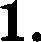 Истоивики праваОтвет:	 	В приведенном ниже ряду найдите понятие, которое является обобщающим для всех остальных представленных  понятий.  Запишите  ато слово (словосоиетавие).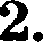 1)	воспитательная	деятельность,	2)	функции	школы;	3)	социализация	молодежи;формирование мировоззрения,	5)  передача  накопленного опыта.Ответ:	 	Ниже приведен перечень терминов. Все они, за исключением двух, относятся к прианакам пре- ступления.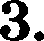 1 )	наказуемость,	2)	общественная	опасность,	3)	виновность,	4) повторяемость,противоправность,	6)  подготовленность.Найдите два термина, «выпадающих» из общего  ряда,  и  запишите  в  таблицу  цифры,  под  кото-  рыми  они  укаоаны.Ответ:Выберите  верные  суждевия  о  рациовальном  познании  и запишите	в	,  под которыми  они указаны.Рациональное  поонание присуще только человеку.Одной из форм рационального  поования является  представление.Рациональное   поонание  дает  полное  и  исчерпывающее  знание  о предмете.Рациональное  познавие  в отличие  от чувственного  способво  привести  к  относительвой истине.Исходным элементом  рационального  познания  является понятие.Ответ:  	Остановите соответствие между видами социальных норм и их характерными чертами: к каждой позиции,  давной  в первом столбце,  подберите  соответствующую позицию  из второго  столбца.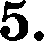 ХАРАКТЕРНЫЕ ЧЕРТЫ	ВИДЫ HOPMА) выполняют  преимущественно оценочную функцию	1) вормы морали Б) обеспечиваются силой государства	2) вормы права В) закреплены  в официальных документахГ) отличаются формальной определенностьюД) поддерживаются силой  общественного мвенияНапишите в таблицу выбранные цифры  под соответствующими буквами.Ответ:	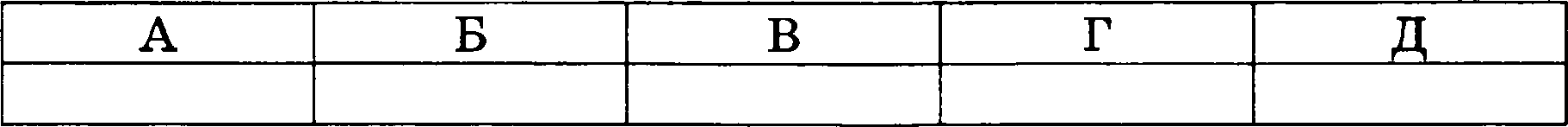 19Ppyпoa старшеклассников работает над проектом +Пкологическая ситуация в нашем крае: про- блемы и пути раарешевия» . Ребята собирают статистический материал, встречаются с предста- вителями   местной  власти,   изучают   литературу.   Каковы  возможные   результаты   этои деятельно-СТИВ  ЙППИОІИТ£І	Н	,   ПОД КОТО}ЗЬІМИ  ОВИ	ПППВЫ.Совертевствование системы  внутриткольиого контроля.Выбор  средств  обучения,  отвечающих   вовым требовавиям.Предложения  оо  улучюению  экологической  ситуации  в региове.Пвакомство  с  состоявием  дел  в  своем крае.Развитие  иавыков  сбора  и  обработки информации.Стремление  лучюе  подготовиться   к  сдаче экзамева.Ответ: 	.Выберите  вервые  еуждевия  об  акоиомияееком   роете  и  раавитви и аавитвте	,  вод  кото-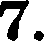 рыниони указввы.Под оковомияеским  ростом вовимается  увелияение количества девег в обороте.Одним  иа показателей экономичеекого роста является прирост валового вяутреввего продук-С переходом к поетиндустриальному обтqеству приоритетным  ставовится  вроваводство  това- ров,  а  ве услуг.Пкстенеивный  экономияеский  рост достигается  за счет развития техвикв.Ивтевсиввый эковомичеекий рост евяаав с подъемом проиаводительвости труда. Ответ:		.Уставовите соответствие между типами рынков и их прианаками: к каждой полиции, данной в первом етолбце, подберите еоответетвующую полицию из второго столбда.ПРИЗНАКИ	ТИПЫ РЫНКОВА) контроль  за ценой отсутствует	1) монопольвыйБ)  представлено множество фирм	2) коикуревтныйПЈЗОИіЗ ВОДИТСЯ	НИК ПJIЬH ЫЙ    ПЈЗОД    К Т      П£І   И М£ІЮЩИЙ  ХОЈЗО-ших аамеяителейР) существуют препятствия для вступлеяия в  рынокД) количество выпускаемой на рынок продукции контро- лируетсяЗапишите в таблицу выбранные цифры под соответствующими буквами. Ответ:	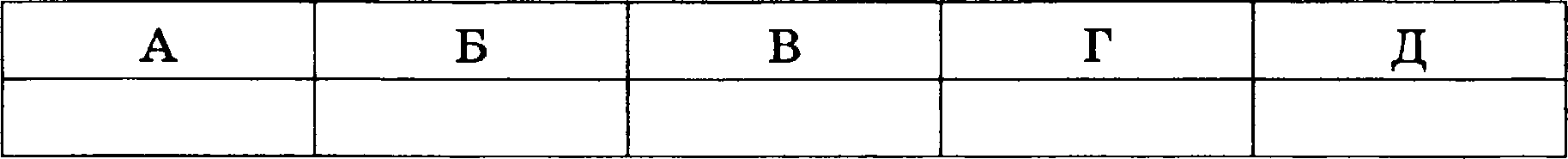 Василий решил создать коммерческую организацию. Какие первые шаги он должен для этого пред- принять?  Выберите из списка нужные позиции и  запишите    и         ,  под которыми  они  указаны.уплатить  подоходный налогоформить  учредительные документыS)  подтвердить  свою кредитоспособностьпройти  государственную  регистрациювнести  залоговую суммувыбрать  организационно-правовую  форму  предприятияОтвет:  	20На графике отражева ситуация на рмвке загородвой недвижимости: линия предложения S ne- реместилась в вовое положение  — S,  (Р — qeвa товара, Q — количество товара).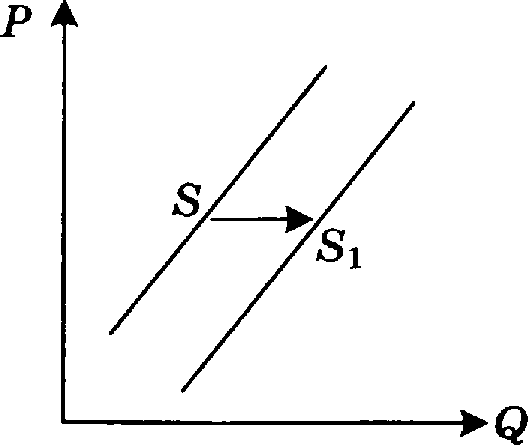 Какие из веречислеввъіх факторов могуг вызвать такое измевевие? Павитите инфры, под кото- рыми  они укаоавы.свижевие  ввлога  ва имуществопоявление высокопроиаводительных технологий  оагородного доиостроевняS) встувлевие  экономики  в фазу рецессииповыюевие ставки ипотечного  кредитаудетевлевие  строительвых  материаловОтвет:	 	Выберите вервые суждеввя о типах содивльвой стратификации и  завитите  jjjjj)jjj  ,  под  кото- рыми  они указавъі.Классовый  тип стратификации  характерев  для раяяих  оериодов развития  общества.В истории  человечества  существовали  разнъіе типы социальной стратификаqии.Сословная  стратификация  господствовала в период Средневековья.В условиях  кастового  строя социальяая  мобильяость была крайве  виокой.Одним ио проявлевий классовой стратификации в современвом  обществе  служит  юридиче- ское закрепление  првв и обяпаввостей  за отдельвыми  социвльвъіми грутіпами.Ответ:	 	Учевые опросили гpynпy 45-летвих жителей стравы Z.  Жеяіqввам  u  мужяяван  задавали  во- пpoc: +Почему свижается воспитательвмй вотевqиал семьи?» Результаты onpoca оредставлены в гистограмме.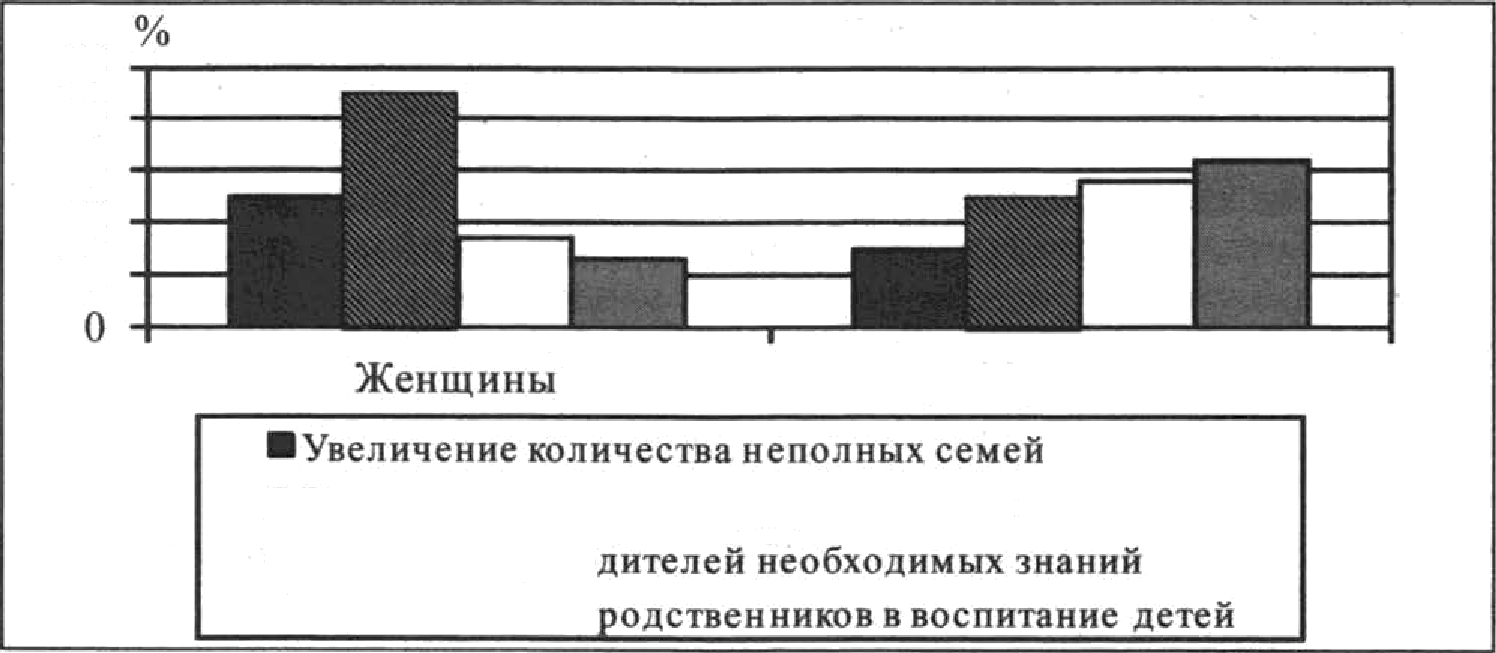 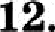 504030201 0М ужчиныМ Плох не отноше ния межд у  poдител ям и О Отсутствие  у  poВме ш а тел ьствоПроавалиаируйте даввые  гистограмны.  Выберите  не приведевного  спнсна в9жllые  позиции иоапитите	н	,  под которыми  они указавы.Мужяияы и женщины единодушвы в определевии главного фактора, еяижаютqего воспита- тельный  оотевциал семьи.Плохие  отношения  между  родителями   как   причина  снижения  воспитательвого потенцивласемьи  ведооqевиваются опровіеняыми.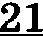 Жевщивы более негативно оценивают вмешательство родственников в воспитавне детей, чем мужчины.При оценке различных факторов, влияющих на воспитание детей, мужчины  в  меньшей  сте—  пени,  чем  женщины,   придают  значение  составу  семьи.Отсутствие   у   родителей   необходимых   знаний   ве   расценивается   опрошенными   как ведущийфактор снижения воспитательного потенциала семьи.Ответ:  	Выберите верные суждения  об  отличительных  чертах  пропорциональной избирательной  системы  и  запитите	и	ы,   под  которыми  они указаны.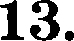 Добровольность  участия  в выборах.Организация голосования по партийным спискам.Победившим  считается  депутат,  набравший  большинство  голпсов.Распределение  мандатов  между  партиями  в  соответствии  с  числом  поданных голосов.Установление   заградительного пopoгa.Ответ:	 	Остановите соответствие между правоохранительными органами РФ и функциями, которые они реализуют:  к  каждой  позиции,  данной  в  первом  столбце,   подберите  соответствующую  позицию из  второго столбца.ПОЛНОМОЧИЯ  И ФУНКЦИИА) дает разъяснения по вопросам судебной практики Б) осуществляет  надзор аа исполнением законовВ) пересматривает вступивтие в заковную  силу  реше- ния  любого судаР)  осуществляет   уголоввое ореследовавиеД)  рассматривает   гражданские,   уголоввые   дела особойПРАВООХРАНИТЕЛЬНЫЕ ОРРАНЫВерховный  Суд РФПрокуратура РФ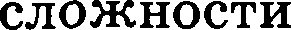 Напишите  в  таблицу  выбравяые  дифры  оод  соответствуюгqими буквами.Ответ: 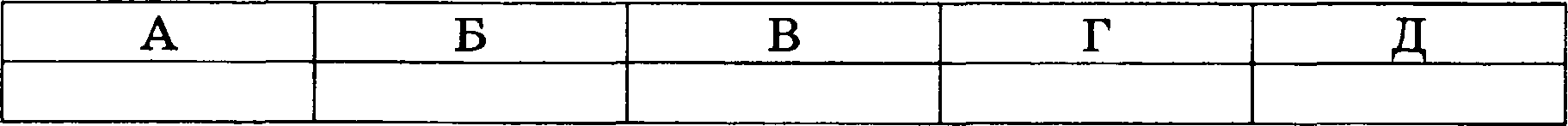 В государстве Z президент является верховным главнокомандующим. Какие из приведенных признаков свидетельствуют о том, что государство Z является орезидентской республикой? За- пишите   и	, под которыми  они указавы.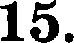 Президент  имеет  право  расоустить  парламент  при  определенвых  обстоятельствах.Рлава  государства  избирается  в  ходе  всеобщих выборов.S)   Главной  фувкцией  правительства   является  разработка  и  утверждевие законов.Главой  правительства  становятся  лидер  победившей  ва  выборах  в  оарламент оартии.Парламент  избирается  на  освове  всеобщего  и  равного  избирательного права.Правительство  несет  ответственность перед президентом.Ответ:  	Что из перечвсленного ниже относится к ковституциоввым обяаавностям гражданина РФ? За- пишите	и	,  под которыми  ови указаны.декларировать  свои доходыбережяо  относиться  к  природным богатствамплатить  законно  уетановленные налогисвидетельствовать  в судеопределять   свою  национальвую  привадлежвоетьучаствовать в общественно-полезной деятельности Ответ:	 	22Выберите   верные   суждения   о  правомервом   поведении и  напишите	П	,  вод  которыми ОяИ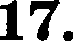 укаааны.Любое общественяо  полеаяое деяяие  является вравомерным.Правомеряое поведение может выражаться  как  в действии,  так и беадействии.Использование  предоставленяых прав служит одним из проявлевий  правомерного  поведения.Одним иа мотивов правомерного поведение может быть опасение применение санкций в  от- ношении   нарушителя.Поведение любого полностью или частично недееспособного лица ве может оqениваться  с  no- зиций   правомерности.Ответ:	 	Остановите соответствие между видами правонарушений и прианаками, которые их характери- ауют: к каждой позиции, данвой в первом столбqе, подберите соответствующую воаицию иа второго столбца.п  изнпки	виды п зtвoнзн•vшEнийА) противоправность	1)  проступок и преступление Б)  наличие  деяния,   выражающегося в действии	2) вреступлевиеили бездействии В) присутствие виныР)  запрещается  уголовяым закономД)  величие  опасности  для  всего обществаЗапишите в таблицу выбраввые qяфры вод соответствующими буквами. Ответ:	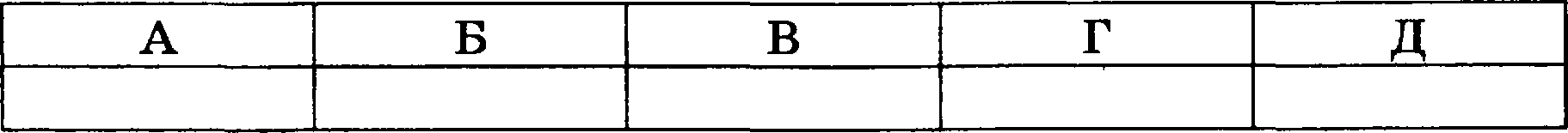 Ifтo входпт в rpyппy лиq, способствующих проведевию уголоввого процесса? Выберите из пред- ложеявого списка вужвые  позиции  и напишите    и        , под которыми  ови  указавы.свидетельпонятойподозреваемыйэкспертследовательОтвет:	 	Прочитайте приведевный ниже текст, в котором оропущен ряд слов. Выберите из предлагаемого списка слова,  которые необходимо  вставить вместо пропусков.‹Несмотря  на  все  многообразие  статусов  их  две основные группія: 		(А) и достигаемые. Первые человек получает от рождения, веаависимо от своей воли. Достигаемый статус приобре- тается  личностью  в результате свободного 		(Б)  и  qеленаправленных  усилий. Для o6- решения, например,  статуса врача,  инженера надо получить 		(В), пройти конкурсный отбор на работу, поддерживать свое профессиональное мастерство. Мужчина может идентифи- qировать  свой  главный  статус  с  местом   работы  и 		(Г).  В  совремеяном обществе  все больше главных статусов являются достигаемыми, т.к. они все более связываются со способно- стями человека.  Так,  при  приеме  на  работу учитывают  не столько анатность, пол, 	(Д), сколько творческие способности, 	(Е)+.Слова в списке даныв иненительном пащеже. Еаждое слово ношет быть использовано толькооДинраа.Выбирайте последовательнО оЯ<О слово  за  другим,  мысленно  заполняя  каждый  пропуск.  Обрати- те  внимание  на  то,  что  слов  в  списке  больте,  чем  Вам  потребуется  для   заполнения врооусков.Соисок термянов:образовавиепрофеееионализмпредпиеанныйвыборЙ    П ЫІІИЧ Н ЫЙепоеобностьдолжностьожиданиянациональностьВ данной ниже таблице приведены буквы, обозначающие пропущенные слова. Напишите в таб- лицу под каждой буквой  номер выбранного  Вами слова.Ответ:	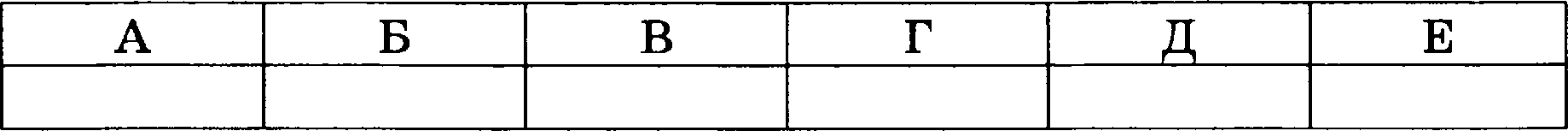 Не забудьте перенести все ответы в бланк ответов N  1 в соответствии с инструкциеи по выполнению работь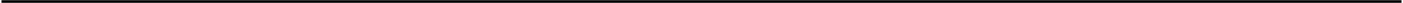 Часть 2Прочитайте текст и выполните задания 21—24.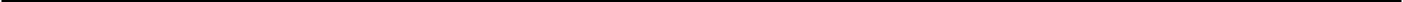 8аконодательно установленная для выборов парламента или иного органа избирательная система влияет не только на персональный и партийный его состав: все этапы избирательвого процесса, начиная от выдвижения кандидатов, в немалой степени также зависит от того, каков метод определение итогов голосование. Не только выборы, во и другие важные аспекты политической жизни страны (региона) находятся под определеввым (подчас весьма сильным) воздейетвием существующеїі модели избиратель- ной системы: функционирование партий и партийная система в целом; деятельность парламента, ее формы, результаты и эффективность; стабильность правительства и всего механизма иеполнительной власти и др. Одни типы избирательвой системы могут поощрять развитие партий и мвогопартийной борьбы, другие — создавать особо благоприятные условия для становления двухпартийной системы; не- которые более выгодны для крупных, другие — для мелких партий и группировок; отдельїТые ее моде- ли содействуют укреплению и централизации партий, иные, наоборот, стимулируют ввутрипартийную борьбу. Хотя детальные правила в данвой области закрепляются обычно в текущем законодательстве, основы избирательной системы наряду с принциоами избирательного права в качестве основополагаю- щих норм правовой системы стравы закрепляются  в ее конституции.Общество по своей структуре неоднородно. В нем существуют различные социальные группы и слои, каждый из которых имеет свои особые политические взгляды и интересы, обладает собственным видением проблем и путей их решения в масштабах всей страны или отдельной его части. Эта палитра взглядов и мнений отражается в различии программ партий  и кандидатов,  выступающих  на  выборах под разными, часто взаимоисключающими лозувгами. СледовательїТО, овределяя порядок формирова- ния • народного представительства•, необходимо стремиться, ятобы в вем были представлеїТы все основ- ные политические силы общества. В освову проворциовальной избирательвой системы положен прин- цип оропорциовальвого вредставительства в закояодательїТОм органе различных существующих в обществе политических взглядов, течений и выражающих их партий. Не должно существовать так на- зываемых «пропавших голосов» : групоы и слои избирателей, поддержавшие на выборах партию или кандидата, не получивтего большинства в масттабе взбирательного округа или всей етраяы (региона), должны тем не менее располагать своими представителями в заководательном органе, которые будут отражать их потребности и интересы. Не только больтивство, но и меньшинство (меньшинства) имеют право быть представленными в парламевте. Каждая вартия, выставившая список кандидатов, должна получить в парламенте такую же долю меет, которая соответствует доле голосов, поданных за нее на всеобщих  выборах: отсюда другое  расвростравенное название данной  системы  — система  партийныхСЯИСКОВ.24В ‹чистом» виде содержавие пропоріщовальиой избирательиой системы заклкічается  в следующем.  Вся страва (или ее территориальяая едияиqа, яа территории которой будет фувкqионировать соответст- вующий представительный орган: субъект Федерации, город, район и т.д.) превраіqается в единый много- мандатяъій избирательный округ, от которого будет иибрая весь еостав парламента, местного еовета и т.д. Каждая партия составляет список кандидатов, который может бьггь больше  или меяьте  в зависимости  от того, сколько она рассчитывает получить голосов. Избиратель на выборах обладает одним голосом, но этот голос подается не за ко£lкретных кандидатов, а за список партии в целом. Далее, исходя из итогов голосо- вание,  партия  получает  такую  же  долю (процент)  мест  в  парламенте,  какую долю (процент)  голосов  онаполучила  на выборах.Во многих странах, где действует пропорqиовальная система, вводится так называемый загра- дительный пункт (барьер) — выраженное обычяо в процентном отнотении число голосов, которое не- обходимо получить партии для получения права участвовать в распределении парламентских  манда-  тов. Величина этого барьера может  варьироваться  от 1%  до 8% .(А.О. Четвериков)Скажите четыре аспекта политической жизни странм, на которые окаоывает влияние избира- тельная система.  В каком документе  закрепляются  основы избирательной системы?Приведите две упомянутые в тексте черты, характеризующие пропорциональную избирательную систему. Поясните, опираясь ha общеетвоведческие знания, для чего вводитея так называемый за- грвдительныи барьер?Какои этап избирательного процесса упомянул в тексте? Используя обществоведческие  знания, назовите  любые  другие  три этава  этого процесса.Политологи спорят об эффективности пропорционвльной избирательяой системы. Опираясь на обществоведческие  знания,  используя  текст,  покажите  два  преимущества   и   один   недостаток этой системы.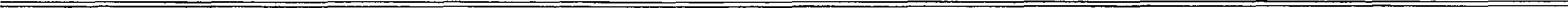 Какой смысл обществоведы вкладывают в понятие ‹рынок труда»? Привлекая знания общество- ведческого курса, составьте два предложения: одво предложение, содержащее информацию об участниках рыяка труда, и второе предложение, содержащее информацию о форме дохода, no- лучаемого в результате  использования  труда как  фактора производства.На каждого европейского пенсионера сегодня в среднем приходится четыре человека трудоспо- собвого возраста. Уже к 2050 г. это соотношение может  составить 1 :  2. Скажите  три  возмож- ніях негативных  последствия  этого процесса для  экономики страны.Марина увлекается детективной литературой и часто покупает книги этого жанра. Ей нравится захватывакіщий сюжет. Яркие характеристики героев создают запомияающиеся образы.  Корот- кие, динамичные диалоги облегчают чтение. К какому виду культуры можво отнести любимую Мариной литературу? Скажите упомянутые в условии задания два призяака этои культуры. Приведите  еще один признак.Вам поручено подготовить развернутый ответ по теме «Экологические права и обязанности rpa- ждав РФ+ . Поставьте план, в соответствии с которым Вы будете освещать оту тему.  План  дол- жен  содержать  не менее трех пунктов,  из которых  два или  более детализированы в подпувктах.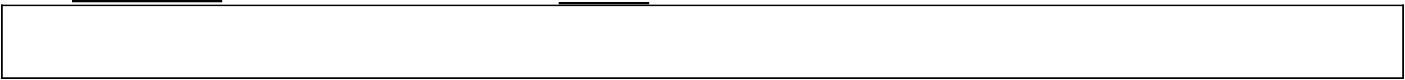 25Выберите одво из предложенвых ниже высказываний, раскройте его смысл в форме мини- сояивевия, обозвачив при необходимости разяые аспекты поставлеввой автором проблемы (затро- яутой темы).При изложеяии своих мыслей по поводу  подвятой  проблемы  (обоаваченвой  темы),  при  аргумевта- ции своей точки арения используйте ававия, полученвые при изучевии курса обществознания, co- ответствующие понятия, а также факгы общественной жизви и собственный жизвеввый опъгг. (В качестве фактической  аргументатціи  приведите  не менее двух  примеров  из  различных источников.)29.129.22().29.429.526ВидыХарактеристикаЮридическийпрецедентСудебное   решение  по  конкретному   делу,  которому го-сударство придает общеобяаательное авачениеАкт   правотворчества,   в   котором   содержатся вормыправа